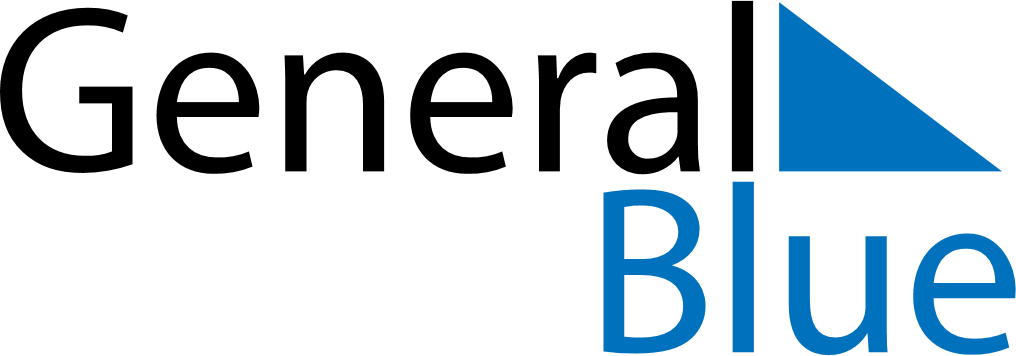 October 2022October 2022October 2022October 2022UkraineUkraineUkraineMondayTuesdayWednesdayThursdayFridaySaturdaySaturdaySunday112345678891011121314151516Defender of Ukraine Day1718192021222223242526272829293031